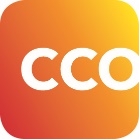 #YOUR SYMPTOMS MATTER – COPYTwitterTwitter1Patients atteints d'un cancer: Vos symptômes nous intéressent! Apprenez comment vous pouvez parler de vos symptômes avec votre équipe de soins de santé: www.cancercare.on.ca/yoursymptomsmatter 2Patients atteints d'un cancer : Vos symptômes nous intéressent! Apprenez comment vous pouvez parler de vos symptômes avec votre équipe de soins de santé : www.cancercare.on.ca/yoursymptomsmatter3Dites à votre équipe de soins de santé comment vous vous sentez et quels sont vos symptômes. Répondez au questionnaire #VosSymtômesNousIntéressent lors de votre prochaine visite www.cancercare.on.ca/yoursymptomsmatter4Demandez à un membre du personnel ou à un bénévole comment répondre à Vos symptômes nous intéressent lors de votre prochaine visite :www.cancercare.on.ca/yoursymptomsmatterFacebookFacebook1Vos symptômes nous intéressent est le nouveau nom des kiosques et des instruments de dépistage des symptômes du cancer dans votre centre de cancérologie. Renseignez-vous ici :www.cancercare.on.ca/yoursymptomsmatter2Vos symptômes nous intéressent! Apprenez comment vous pouvez parler avec votre équipe de soins de santé de vos symptômes de cancer et de comment vous vous sentez : www.cancercare.on.ca/yoursymptomsmatter3Assurez-vous de répondre à Vos symptômes nous intéressent avant chaque rendez-vous dans votre centre. Vos réponses seront transmises à votre équipe de soins de santé, qui les passera en revue avec vous pour mieux traiter vos symptômes.www.cancercare.on.ca/yoursymptomsmatterLinkedInLinkedIn1Vos symptômes nous intéressent est le nouveau nom des kiosques et des instruments de dépistage des symptômes du cancer. Il comprend un ensemble de questionnaires auxquels les patients peuvent répondre pour indiquer à leur équipe de soins de santé quels sont leurs symptômes et comment ils se sentent. Renseignez-vous ici : www.cancercare.on.ca/yoursymptomsmatter2Spécialistes des soins de santé : Rappelez à vos patients atteints d'un cancer ou à leurs soignants de répondre à Vos symptômes nous intéressent lors de leurs prochaines visites. Leurs réponses vous seront transmises pour prendre des décisions sur la façon de mieux traiter leurs symptômes. www.cancercare.on.ca/yoursymptomsmatter